ФЕДЕРАЛЬНОЕ ГОСУДАРСТВЕННОЕ БЮДЖЕТНОЕ ОБРАЗОВАТЕЛЬНОЕ УЧРЕЖДЕНИЕ ВЫСШЕГО ОБРАЗОВАНИЯ«ДАГЕСТАНСКИЙ ГОСУДАРСТВЕННЫЙ МЕДИЦИНСКИЙ УНИВЕРСИТЕТ» МИНИСТЕРСТВА ЗДРАВООХРАНЕНИЯ РОССИЙСКОЙ ФЕДЕРАЦИИ ИНСТИТУТ ДОПОЛНИТЕЛЬНОГО ПРОФЕССИОНАЛЬНОГО ОБРАЗОВАНИЯ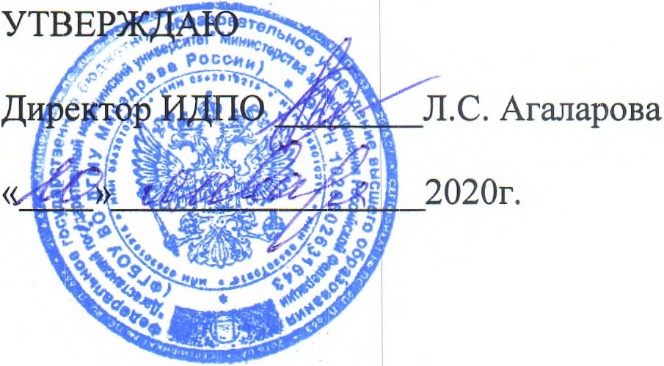 АННОТАЦИЯДОПОЛНИТЕЛЬНОЙ  ПРОФЕССИОНАЛЬНОЙ ПРОГРАММЫПОВЫШЕНИЯ КВАЛИФИКАЦИИ ВРАЧЕЙПО СПЕЦИАЛЬНОСТИ «УРОЛОГИЯ»Тема: «УРОЛОГИЯ»(СРОК ОСВОЕНИЯ 144 АКАДЕМИЧЕСКИХ ЧАСА)№Обозначенные поляПоля для заполненияНаименование программыУрологияОбъем программы 144ч Варианты обучения (ауд. часов в день, дней в неделю, продолжительность обучения - дней, недель, месяцев)Аудиторных часов в день – 6чВ неделю – 6 дней, 36 ч в неделю,Продолжительность обучения – 4 недели, 1 месяцс отрывом от работы (очная)Очнаяс частичным отрывом от работы Вид выдаваемого документа после завершения обученияУдостоверение о повышении квалификацииТребования к уровню и профилю  предшествующего профессионального образования обучающихсяУрологияКатегории обучающихсяВрачи-урологиСтруктурное подразделение академии,                                   реализующее программуКафедра урологии с усовершенствования врачейКонтакты550-02-03Основной преподавательский составД.м.н. Арбулиев К.М., доцент Гамзатов А.Г.Аннотация+-Цель и задачи программыЦели: углубление и приобретение новых знаний,  совершенствование знаний по вопросам анатомии, физиологии и методам исследования лор органов, этиологии, патогенеза, лечения больных урологического профиля, совершенствования навыков по методам диагностики и профилактики  урологической патологии.Задачи: -Предоставить курсанту современные теоретические и практические знания в области урологии.-Ознакомить курсанта с нормативно-правовыми актами регулирующими оказание урологической помощи.-Обучить курсанта проводить и оценивать функциональные методы исследования в урологии.-Научить оценивать результаты различных исследований в урологии.-Научить курсанта проводить дифференциальную диагностику урологических заболеваний.-Способствовать овладению курсантом способности постановки диагноза и выбора соответствующего метода и схемы терапии урологических заболеваний.-Способствовать приобретению курсантом навыков субъективных и объективных методов обследования.-Модули (темы) учебного плана программыМодуль 1 «Фундаментальные дисциплины»Модуль 2 «Специальные дисциплины»Модуль 3 «Обучающий симуляционный курс»